SOLICITUD DE INGRESO _________________________________________________________________________Apellido Paterno                      Apellido Materno                        NombreFecha de Nacimiento                        Edad                                         Sexo_____________________________________________________________________Estado Civil                                 Nacionalidad                                   CURPDOMICILIO (FIJO)_____________________________________________________________________Calle                                         No Ext.           No. Int.                     Col_____________________________________________________________________ C.P.                                     Ciudad                                   Estado                _____________________________________________________________________Teléfono (lada y número)                                                            Celular        Email:____________________________________________________________________________________________________________________________________________Indique con una X, la Línea de Investigación en la que pretende realizar sus estudiosManejo, Aprovechamiento y Conservación de Recursos Naturales        ______Producción Animal Sustentable                                                               ______Agricultura Sustentable                                                                            ______Indique su habilidad en idiomas E = Excelente,  B = Bien  R= Regular¿Cómo se enteró del programa de posgrado?Por referencia de página web UJED________________Por referencia de conocidos_________   por visita a la escuela___________________Por investigación directa_____________ por tríptico o cartel_______________________Otro: ___________________________________________________¿Por qué eligió este programa de posgrado?Por el nivel académico_________               Por el plan de estudios_________             Por interés personal___________                         Por recomendación____________CERTIFICO QUE LA INFORMACIÓN SUMINISTRADA ES VERIDICA Y COMPLETAFirma del solicitante __________________________________NOTA IMPORTANTEJunto con la solicitud de ingreso deberá anexar la siguiente documentación (Revisar el documento de lineamientos, tríptico y/o convocatoria):Currículum vitae con documentación comprobatoria.Constancia del promedio obtenido en su licenciatura.Copia de: grado de licenciatura, acta de examen o cédula de licenciatura.Constancia de acreditar el inglés con los puntos requeridos (ver convocatoria o tríptico).Constancia de acreditar el EXANI-III.Constatar el envío de sus cartas de recomendación.Anteproyecto de investigación.Carta compromiso de dedicación exclusiva a la Maestría.Carta donde especifique la aplicación de sus estudios de licenciatura.PARA USO EXCLUSIVO DE LA MAESTRIA EN AGRICULTURA ORGANICA SUSTENTABLEFecha de entrega de la solicitud ___________________________________________     Nombre y Firma de quien recibe___________________________________________Observaciones:___________________________________________________________________________________________________________________________________________________________________________________________________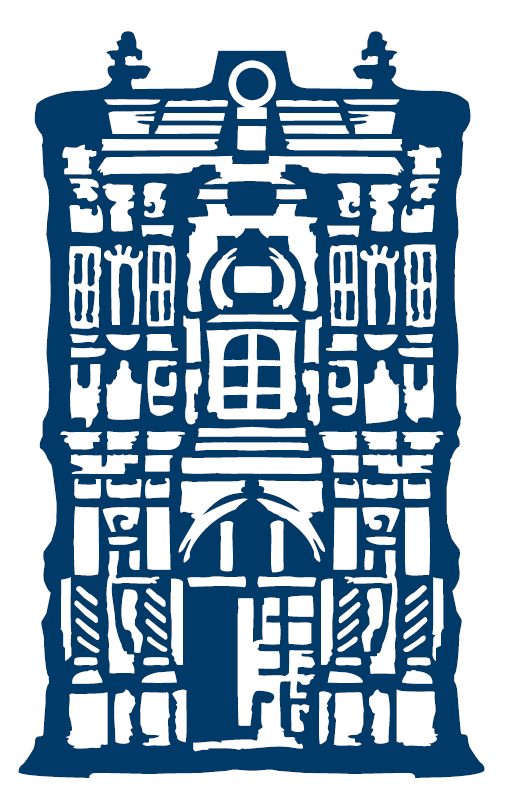 UNIVERSIDAD JUÁREZ DEL ESTADO DE DURANGOMaestría en Agricultura Orgánica Sustentable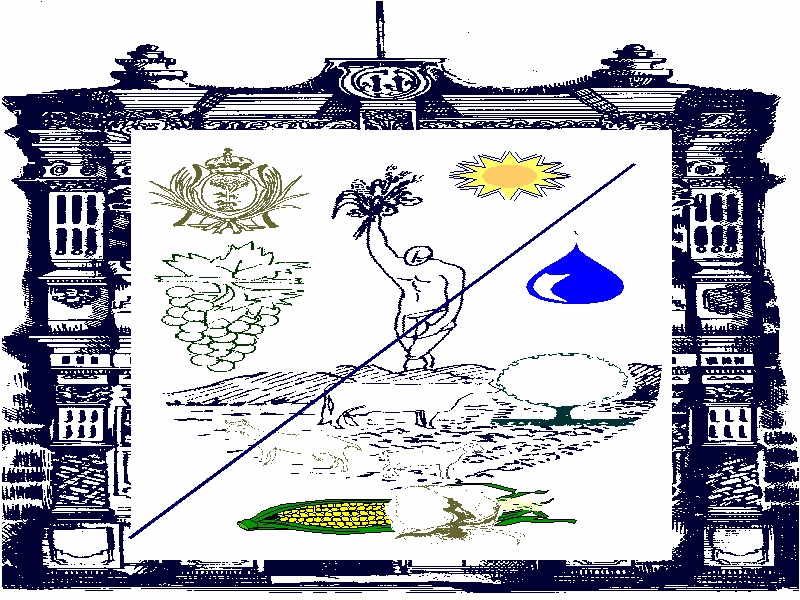 IDIOMACONOCIMIENTOS ELEMENTALESTRADUCEHABLAESCRIBEInglés Otro: